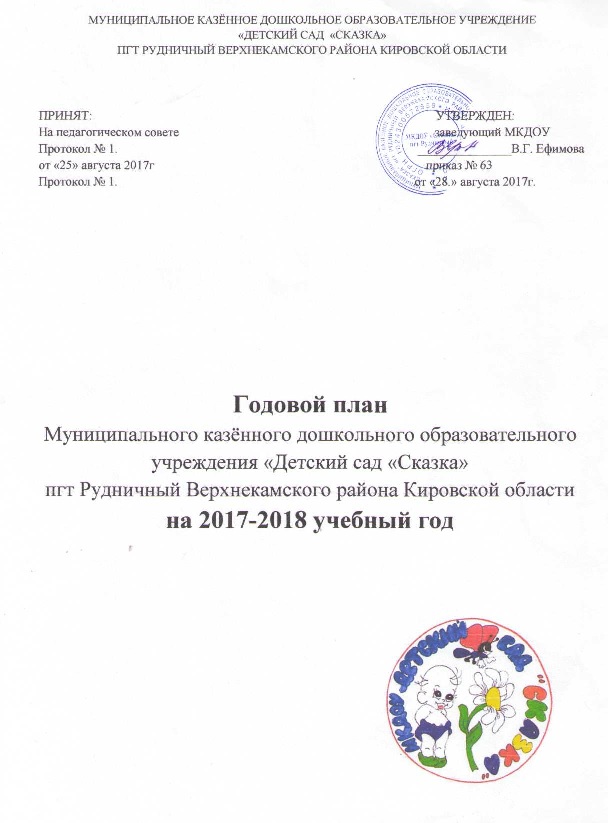 Общие сведенияАдминистративно-управленческий персонал:Заведующий: Ефимова Валентина ГлебовнаСтарший воспитатель: Чемарова Наталья ЛеонидовнаМедсестра: Кузовлева Галина ИвановнаЗаведующая хозяйством: Минина Надежда ВасильевнаКраткое наименование учреждения: МКДОУ «Детский сад «Сказка»Адрес: 612830 пгт Рудничный Верхнекамский район Кировская область ул. Пушкина, д.1Сайт: http://skazkarudnik.ucoz.ru/Электронная почта: efimova2804@mail.ruТелефон: 8(8333) 9 3-60-70Специализация групп: общеразвивающая направленность.СОДЕРЖАНИЕ:1.Анализ выполнения годового плана 2016-2017 учебного года.2.Цели и задачи 2017-2018 учебного года.3.Организационно-управленческие мероприятия.3.1 Производственные совещания, планерки.3.2 Работа с кадрами.Повышение квалификации педагогических кадров.Аттестация педагогических кадров.4. Организационно-методические мероприятия.Педагогические советы.Семинары.Консультации.Смотры, конкурсы.Совместная творческая деятельность.Акции, проекты.Открытые просмотры.Самообразование педагогов.Обобщение педагогического опыта работы.Психолого-медико-педагогический консилиум.Праздники, тематические дни.Работа с родителями.Работа методического кабинета.Работа по предупреждению ДДТТ5.Создание предметно-пространственной развивающей среды в ДОУ.6.Традиционные мероприятия.7. Дополнительные образовательные услуги.8.Взаимодействие с социумом.8.1.Работа с родителями (законными представителями) воспитанников.8.2.Совместный план мероприятий с ОГИБДД ОМВД России по Верхнекамскому району по предупреждению ДДТТ.8.3.План совместной работы с МКОУ СОШ пгт Рудничный8.4.План совместной работы с МКОУ Детской школой искусств пгт Рудничный8.5.План совместной работы с библиотекой пгт Рудничный8.6.План совместной работы с ДЮСШ Верхнекамского района9. Контрольно-аналитическая деятельность.9.1. Информационно-аналитическая деятельность.9.2.Мониторинг внутренней оценки качества образования.9.3. Мероприятия контроля, проводимого заведующим ДОУ.9.4. Мероприятия контроля, проводимого старшим воспитателем ДОУ.9.5 Мероприятия контроля, проводимого медицинской сестрой ДОУ.9.6.Мероприятия контроля, проводимого завхозом ДОУ.9.7. Информационно-оформительская деятельность.Информационная справка.Режим работы МКДОУ «Сказка»: 10,5-часовое пребывание воспитанников в период с 7.30 до 18.00 при пятидневной рабочей неделе, выходные дни – суббота, воскресенье. Образовательная деятельность в МКДОУ «Сказка» ведется на русском языке.Функционирует 7 групп общеразвивающей направленности:1 младшая группа ( 2 - 3 года);2 младшая группа (3-4 года)Средняя группа (4-5 года)Старшая группа (5-6 лет)Подготовительная к школе группа (6-7 лет)группа кратковременного пребывания (дети посещают группы общеразвивающей направленности согласно возрасту с 9.30до 12.00)адаптационная группа (1,5-2 года в выходные дни 3 часа)Наполняемость детей на 01.08.2017 год составляет 124 человека.Годовой план МКДОУ «Сказка» составлен в соответствии с Федеральным законом «Об образовании в Российской Федерации» (от 29.12.2012 года № 273-ФЗ), в соответствии с ФГОС ДО (приказ Министерства образования и науки РФ от 17 октября 3013 г. №1155), санитарно-эпидемиологическими требованиями к устройству, содержанию и организации режима работы ДОУ (СанПиН 2.4.1. 3049-13)Реализуемые образовательные программы:Содержание воспитательно-образовательного процесса в МКДОУ «Сказка» определяется основной общеобразовательной программой ДО, основанной на общеобразовательной программе дошкольного образования «От рождения до школы», под редакцией Н.Е. Вераксы, Т.С. Комаровой, М.А. Васильевой. – М.: МОЗАИКА-СИНТЕЗ, 2014. Программа спроектирована на основе ФГОС дошкольного образования, особенностей образовательного учреждения, региона и муниципалитета, образовательных потребностей и запросов воспитанников . Содержание Программы обеспечивает развитие детей в возрасте от 2 до 7 лет с учетом их возрастных и индивидуальных особенностей по основным взаимодополняющим образовательным областям: социально – коммуникативное развитие, познавательное развитие, речевое развитие, художественно – эстетическое развитие, физическое развитие. Программа обеспечивает достижение воспитанниками готовности к школе.Воспитательно-образовательный процесс в ДОУ выстраивается в формате комплексно-тематического планирования. Педагогами ДОУ используются технологии развивающего обучения: ТРИЗ, проектный метод, игровые, информационно-коммуникационные, здоровьесберегающие, личностно-ориентированныеПарциальные программы и технологии:1.«Знакомство детей с русским народным творчеством» Т.А.Бударина; О.Н.Корепанова;Л.С.Куприна 2001г.2.Программа по основам безопасности жизнедеятельности детей старшего дошкольного возраста «Безопасность» Н.А. Авдеевой, О.Л. Князевой, Р.Б. Стеркиной 2002г
3. Программа по экологическому развитию детей «Юный эколог» С.Н. Николаева 2005г;4. Программа муз.воспитания для детей дошкольного возраста «Праздник каждый день» «Ладушки».5. «Формирование представлений о ЗОЖ у дошкольников»И.М.Новикова.2009г.6. «Физическая культура в детском саду» /ФГОС/ Л.И.Пензулаева 2014г7. «Игровая деятельность в детском саду» /ФГОС/ Н.Ф. Губанова 2015г8. «Социально-нравственное воспитание дошкольников» Р.С. Буре 2014г9. «Развитие познавательных способностей дошкольников» Е.Е. Крашенников, О.Л. Холодова 2014г10. «Формирование элементарных математических представлений» И.А.Помораева, В.А. Позина 2015г.11. «Развитие художественных способностей» Т.С. Комарова 2013гВ анализируемом 2016-2017 учебном году перед коллективом ДОУ были поставлены следующие задачи:1.Повышать уровень педагогической компетенции педагогов через внедрения инновационных форм работы в соответствии с ФГОС ДО и основной общеобразовательной программой ДОУ для повышения качества образования и поднятия престижа детского сада; способствовать насыщению предметно-пространственной среды и благоприятных условий для всестороннего развития детей в соответствии с их возрастными и индивидуальными особенностями и наклонностями.2.Формирование общей культуры личности воспитанников, развитие их социальных, нравственных, эстетических, интеллектуальных качеств. Способствовать развитию инициативности, самостоятельности и ответственности ребёнка, формированию предпосылок учебной деятельности; обеспечивать равные возможности, независимо от места проживания, пола, нации, языка, социального статуса, психофизиологических и других особенностей (в том числе ограниченных возможностей здоровья);3.Осуществлять взаимосвязь всех участников образовательного процесса в образовательном пространстве дошкольного учреждения через совместную деятельность с социумом в проектной и творческой деятельности.4. Обеспечить и усилить требования к совершенствованию механизмов управления безопасностью образовательного пространства, достижения конкретных результатов в работе по формированию основ безопасности жизнедеятельности дошкольников - к его содержанию, уровню и качеству. Выполнения сотрудниками ДОУ требований законодательных и других нормативно - правовых актов, регламентирующих создание здоровых и безопасных условий воспитания.Для решения задач были проведены 3 педагогических совета, семинары, консультации по темам задач годового плана, открытые просмотры НОД, для активизации образовательного процесса, мероприятия, направленные на повышение методического уровня и профессиональной компетентности педагогов.По годовой задаче: «Повышать уровень педагогической компетенции педагогов через внедрения инновационных форм работы в соответствии с ФГОС ДО и основной общеобразовательной программой ДОУ для повышения качества образования и поднятия престижа детского сада»ПЕДСОВЕТ:1.Установочный «Педагогический взгляд на современное дошкольное учреждение. Профессиональный стандарт педагога»2. Итоговый.СЕМИНАР-ПРАКТИКУМ:1.«Планирование и организация совместной и самостоятельной деятельности с воспитанниками в соответствии с ФГОС ДО»2.Тренинг для педагогов «Профилактика эмоционального напряжения и профессионального выгорания воспитателя»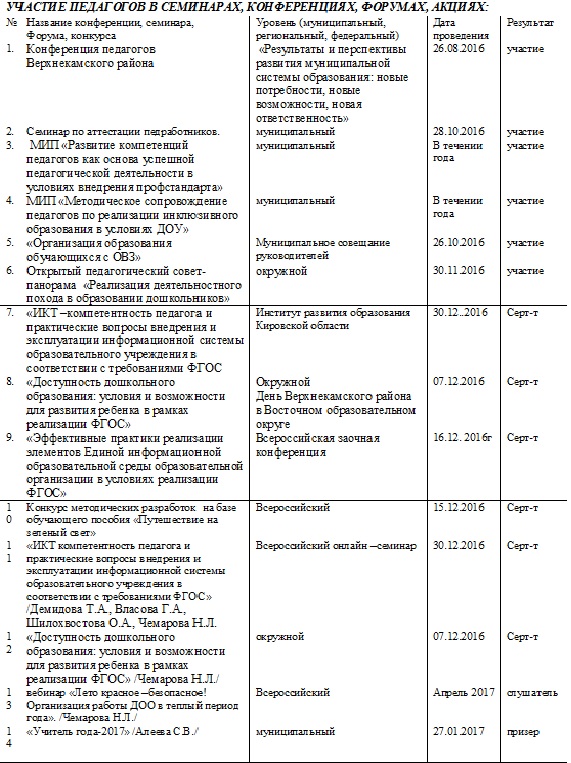 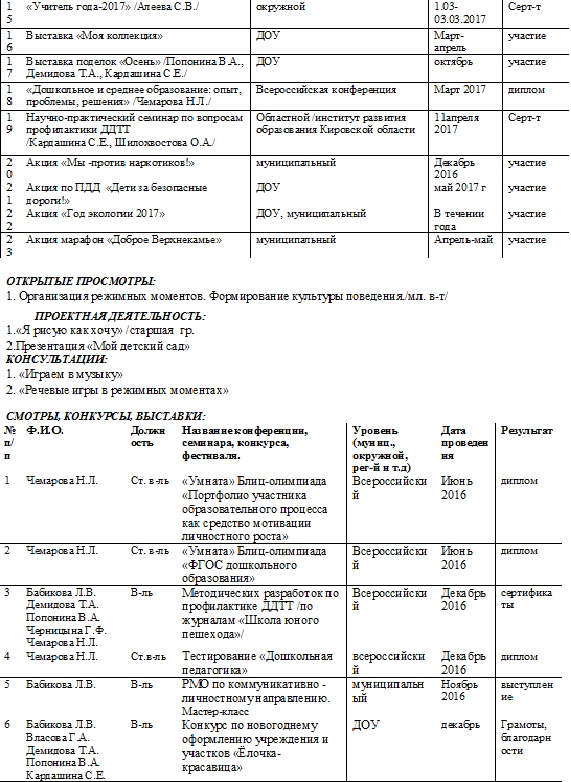 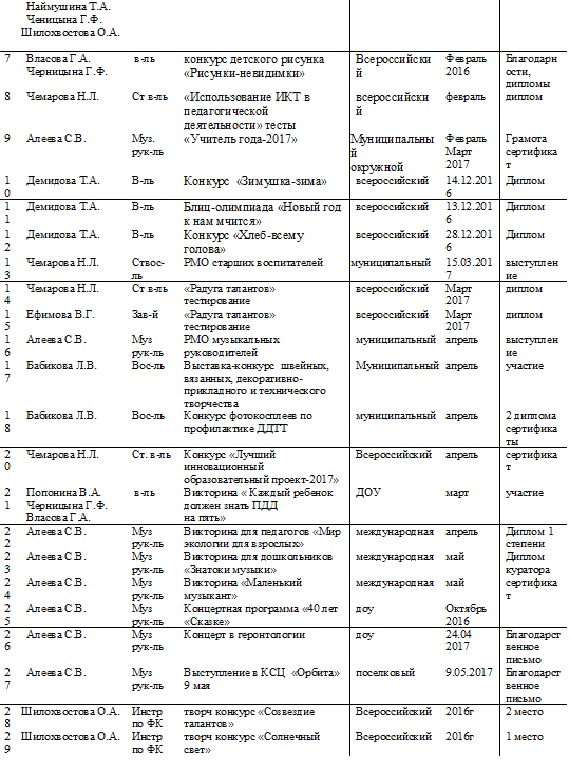 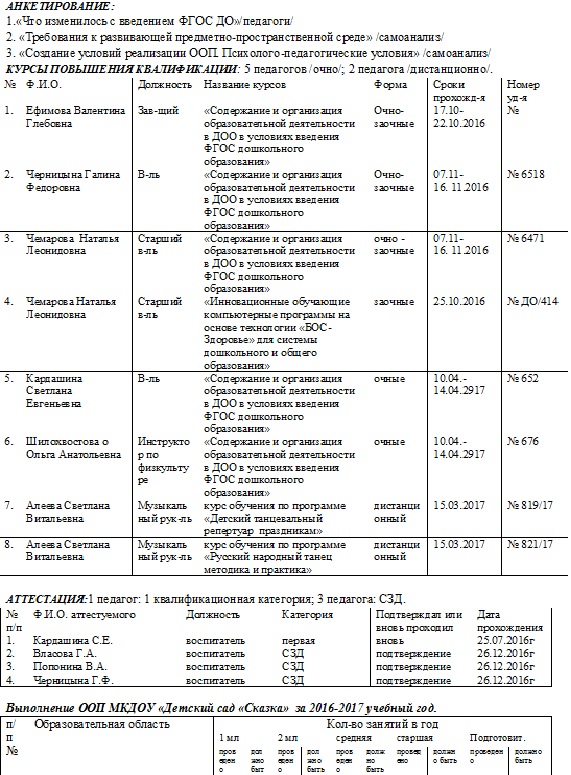 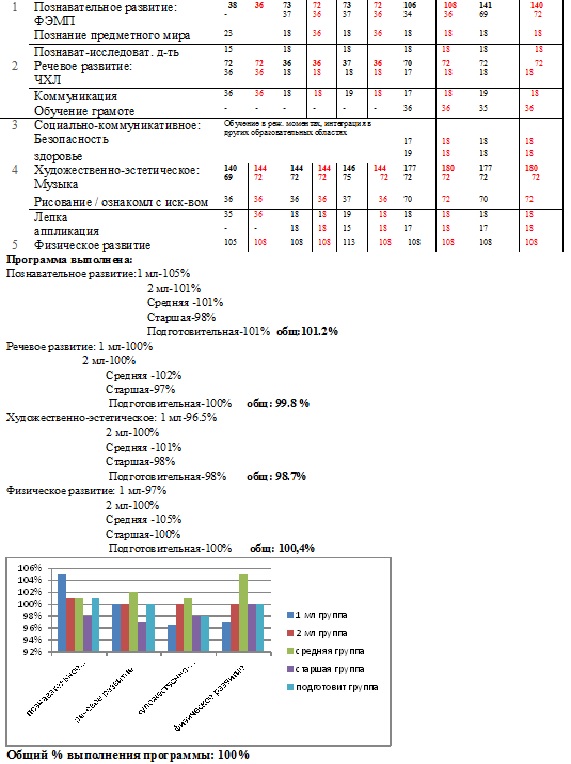 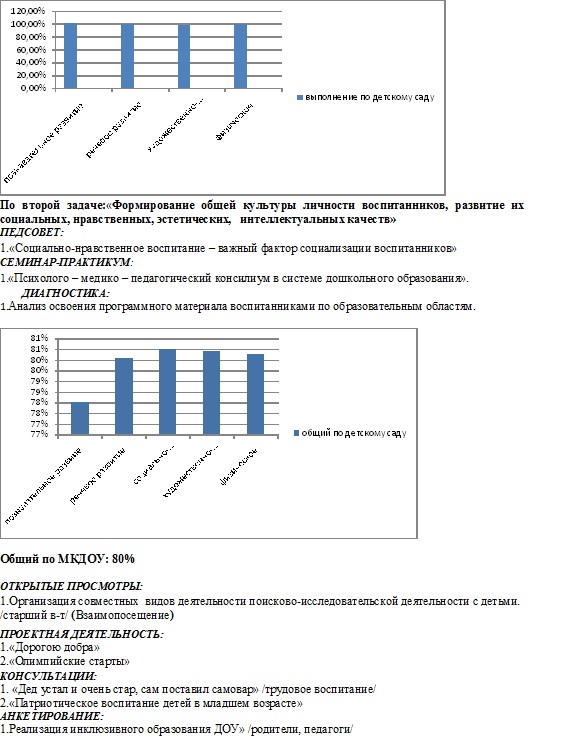 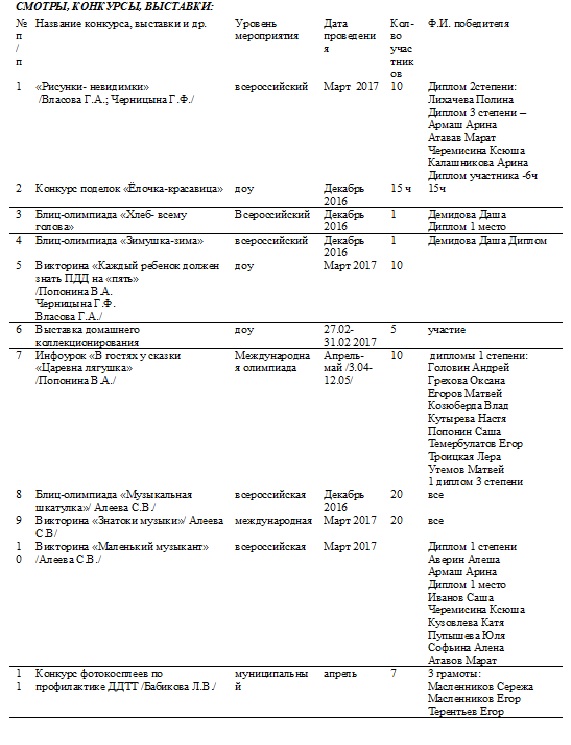 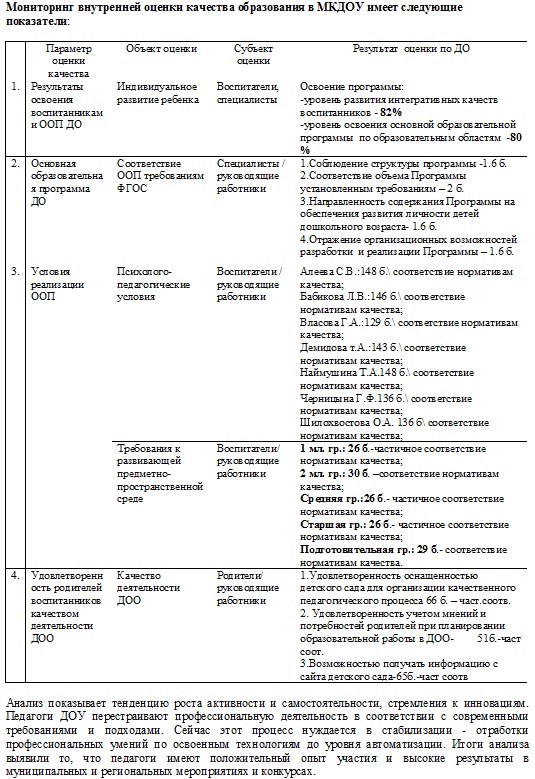 По результатам работы коллектива за 2016-2017 учебный год, можно сделать следующие выводы: педагогический коллектив успешно осуществил задачи, поставленные на учебный год; педагогами предложено обновление учебно-методической базы в соответствии с ФГОС; в ДОУ определяется система работы с родителями воспитанников и т.д.Принимая во внимание достигнутые результаты, проанализировав проделанную работу, изучив аналитические справки тематического контроля, результаты итогового мониторинга и в целях повышения эффективности и качества воспитательной работы педагогический коллектив на 2017-2018 году поставил перед собой цель и задачи.2.Цель и задачи годового плана на 2017-2018 учебный год.ЦЕЛЬ: Создание благоприятных условий развития дошкольников в соответствии с их возрастными и индивидуальными особенностями в рамках реализации ФГОС ДО.ЗАДАЧИ:1. Продолжать повышать профессиональную компетентность педагогов по реализации образовательного процесса в соответствии с ФГОСДОсредствами коммуникации.2. Развивать ответственные и взаимозависимые отношения с семьямивоспитанников, обеспечивающие развитие личности ребенка в процессереализации традиционных и инновационных форм сотрудничества вконтексте ФГОС ДО3.Совершенствовать работу ДОУ по укреплению здоровья воспитанниковпосредством создания системы формирования культуры здоровья и безопасногообраза жизни у всех участников образовательного процесса. 3. Организационно-управленческие мероприятия3.1 Производственные совещания, планерки.3.2 Работа с кадрами.Курсы повышения квалификации:Аттестация педагогов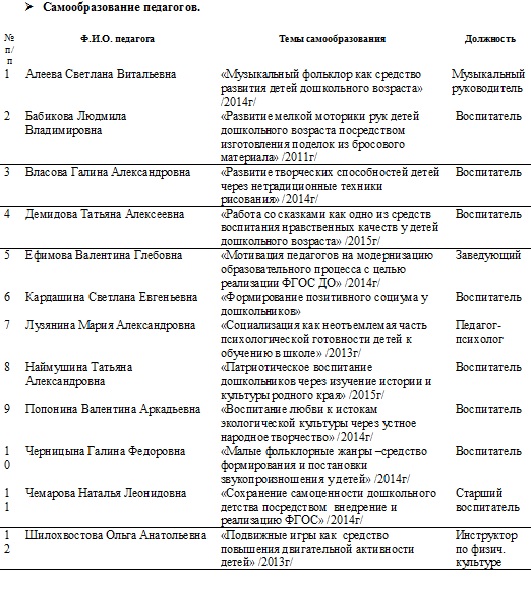 4. Организационно-методические мероприятия.СентябрьОктябрь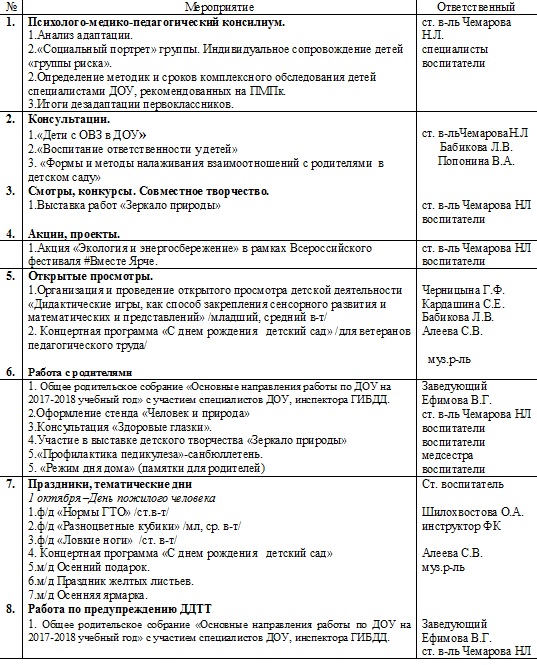 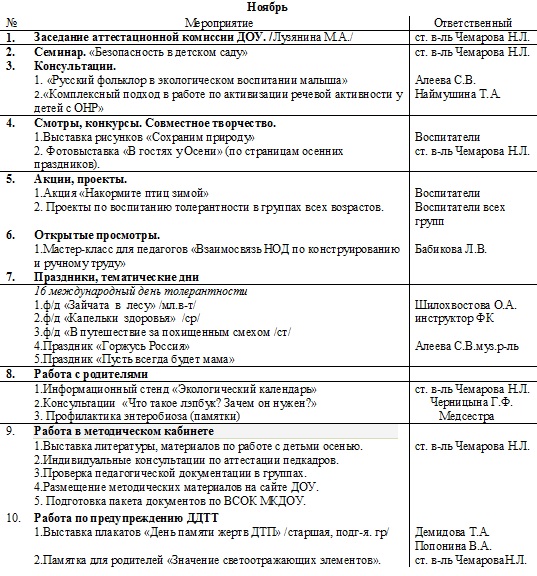 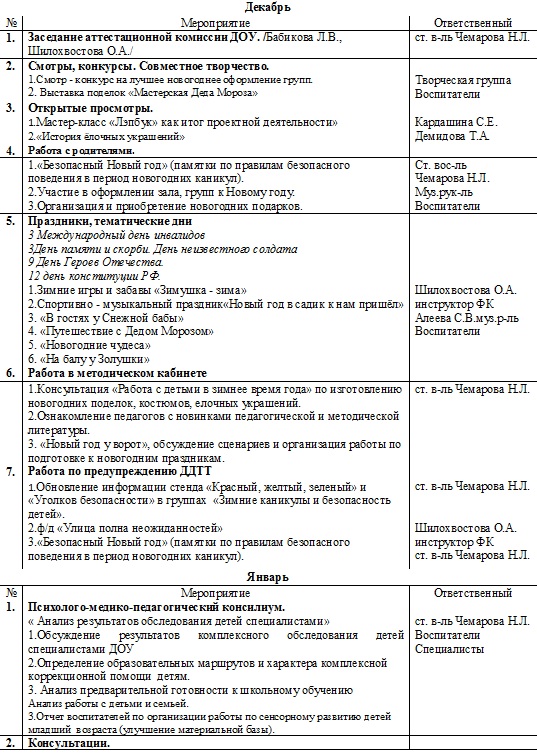 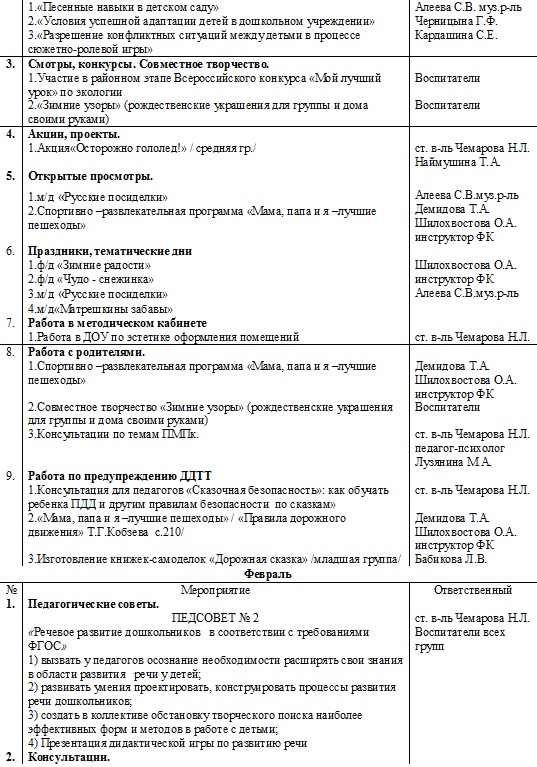 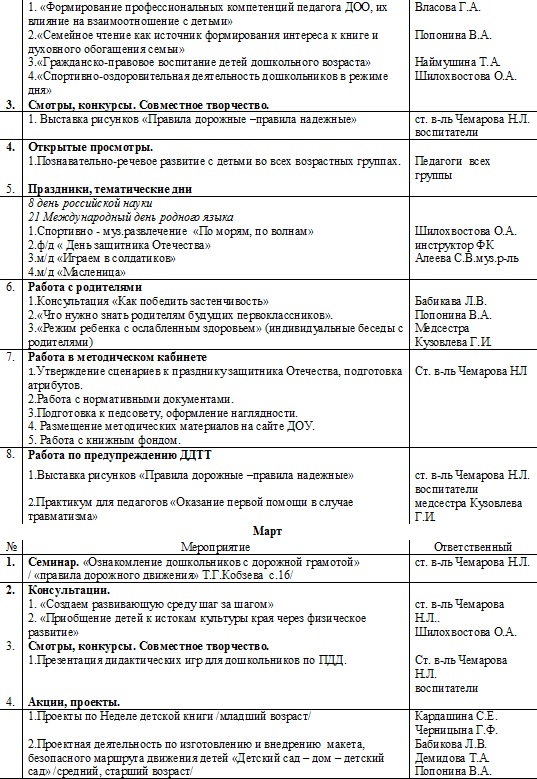 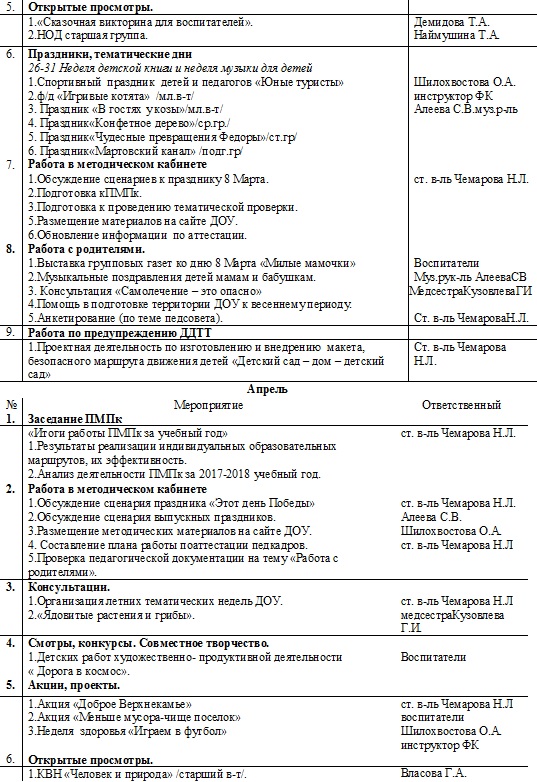 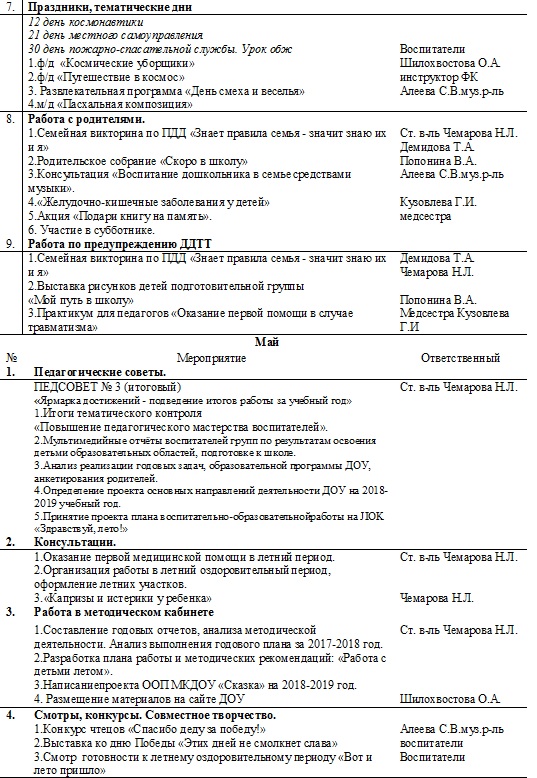 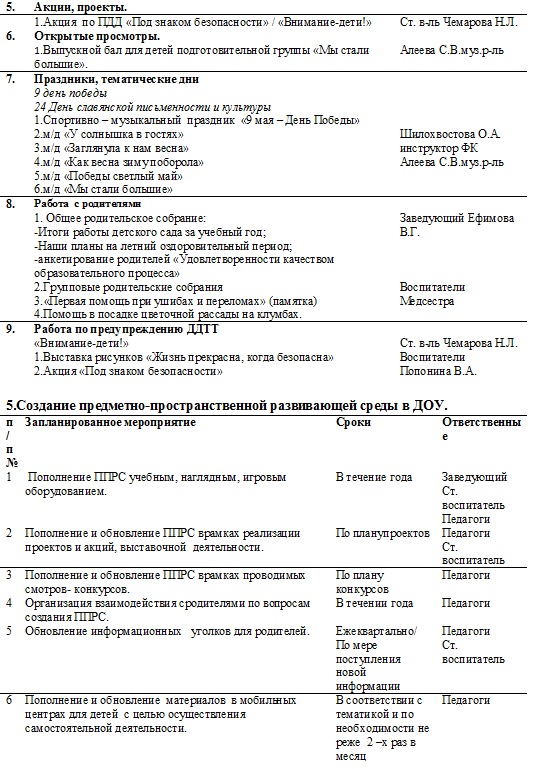 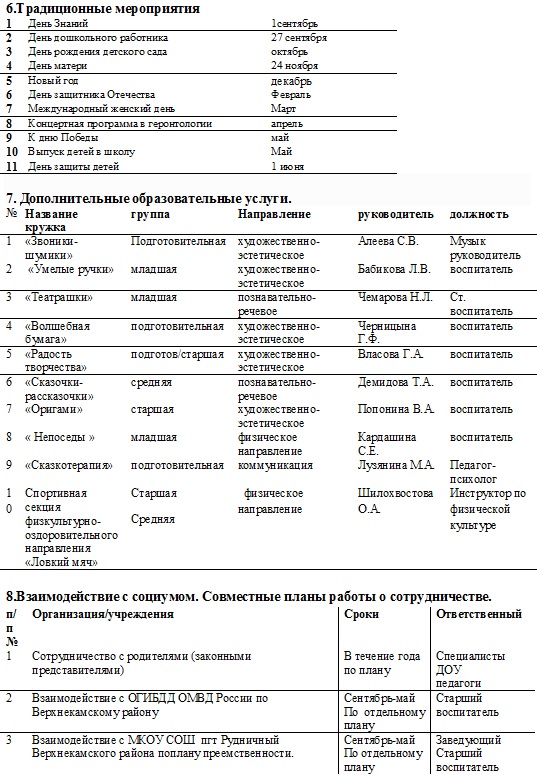 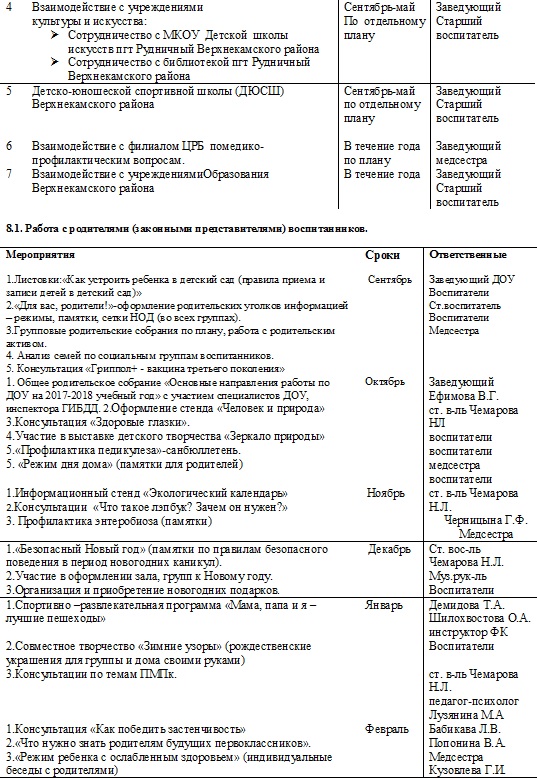 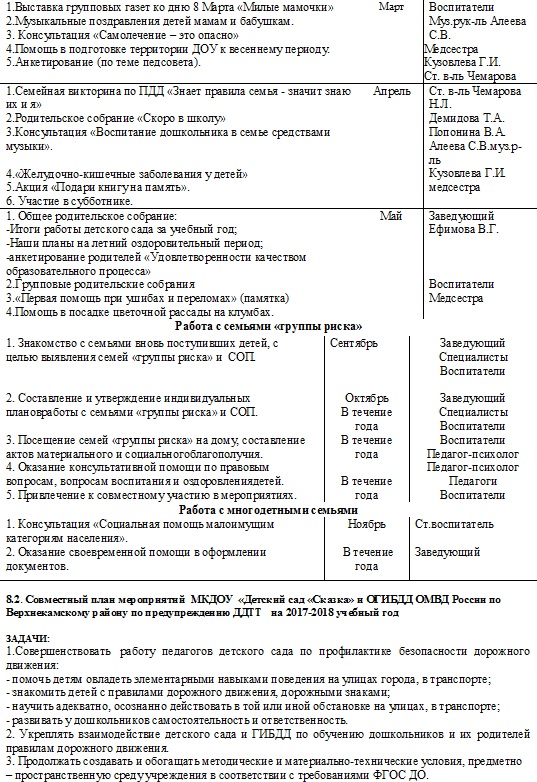 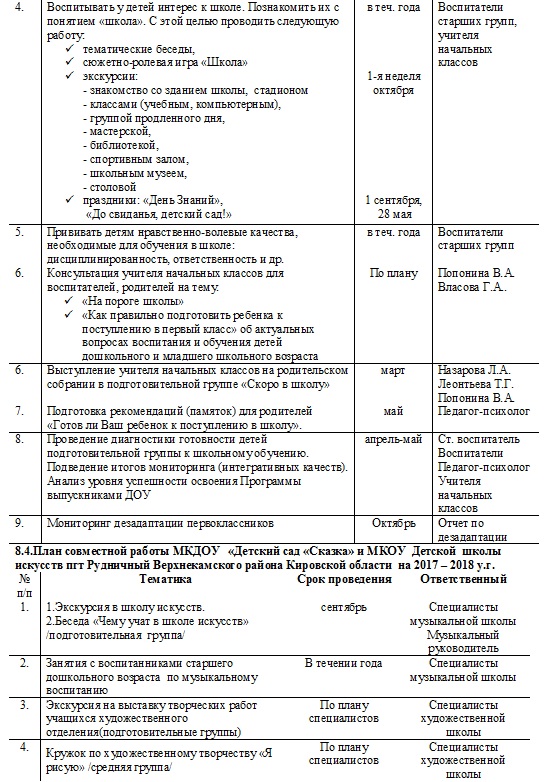 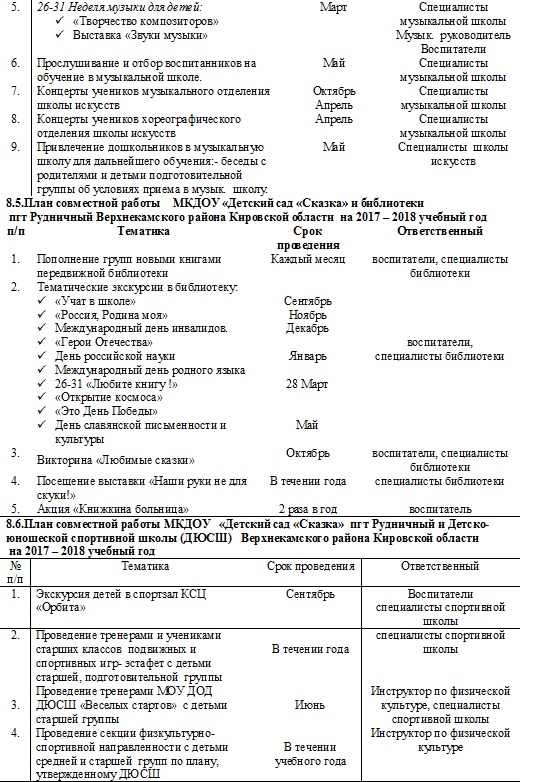 9. Контрольно-аналитическая деятельность.9.1 Информационно-аналитическая деятельность.9.2.Мониторинг внутренней оценки качества образования в МКДОУ «Детский сад «Сказка»9.3. Мероприятия контроля, проводимого заведующим ДОУ.9.4. Мероприятия контроля, проводимого старшим воспитателем ДОУ.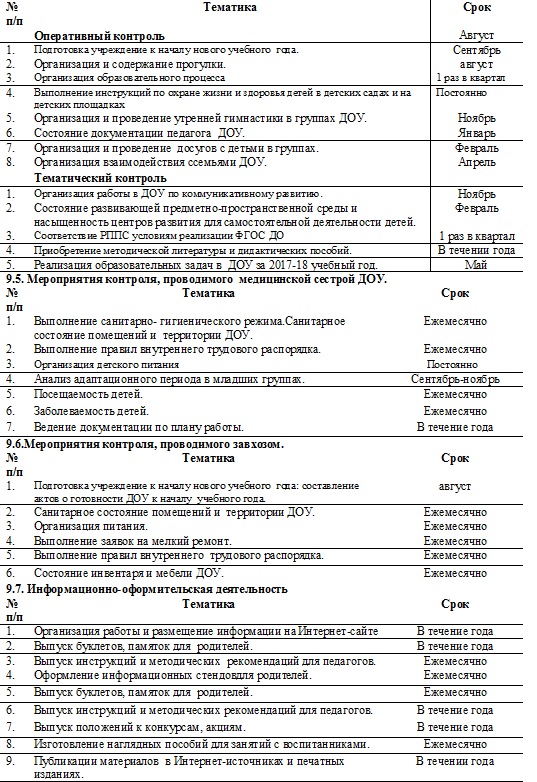 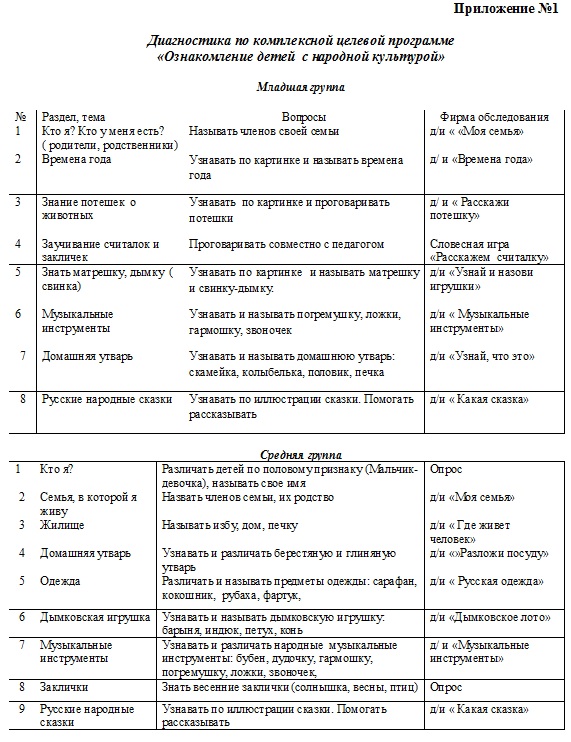 Старшая группаПодготовительная группаОбследование ведется по трёхбалльной системе: высокий; средний; ниже среднего уровня. приложение 2 читать далее по ссылке  http://skazkarudnik.ucoz.ru/1/prilozhenie_1-2.docxОбщее собрание коллективаОбщее собрание коллективаОбщее собрание коллектива№Форма и тема мероприятийСрокиОтветственный1Текущий инструктаж по охране труда,технике безопасности, охране жизни издоровья детей.2 раза в год поплану и потекущейнеобходимости.ЗаведующийЕфимова В.Г.2Должностные инструкции.2 раза в год поплану и потекущейнеобходимости.ЗаведующийЕфимова В.Г.3Поведение и действия должностныхлиц и работников дошкольногообразовательного учреждения притеррористическом акте и социально-криминальных угрозах, пожаре.2 раза в год поплану и потекущейнеобходимости.ЗаведующийЕфимова В.Г.51.Подготовка ДОУ к новому учебному году. Принятие графиков работы, графиков дежурств2.Укрепление производственной и трудовой дисциплины с целью обеспечения безопасности детей и сотрудников3.Соблюдение норм закладки продуктов и выдачи порций в группах.СентябрьЗаведующий Ефимова В.Г.МедсестраКузовлева Г.И.Завхоз Минина Н.В.61.Особенности работы коллектива ДОУ в зимних условиях. Подготовка детского сада к зиме.2.Контроль за маркировкой и подбором мебели в группах3.Выполнение сотрудниками правил внутреннего трудового распорядкаНоябрьЗавхоз Минина Н.В.Заведующий Ефимова В.Г.71.Состояние ОТ и ТБ.2. Подготовка ДОУ к проведению новогодних праздников: анализ и проведение инструктажа по правилам противопожарной безопасности.3. Составление актов о готовности всех помещений к проведению праздников.4. Утверждение графика дежурств в праздничные новогодние праздники.5. Утверждение графика отпусков на 2018 год.ДекабрьПредседатель профсоюзаАлеева С.В.Заведующий Ефимова В.Г.81.Обновление Интернет сайта МКДОУ 2.Осмотр склада с продуктами. Проверка сертификатов. 3.Тренировочная эвакуация на случай пожара или ЧП.МартДемидова Т.А. Медсестра  ЗавхозЗаведующий Ефимова В.Г91.Итоговый анализ работы за 2017-2018 учебный год.2.Подготовка учреждения к работе в летний период. Уточнение количества детей и кадровое обеспечение на июнь-август.3.Благоустройство территории, состояние спортивного и игрового оборудования на участках.4.Организация работы по благоустройству и озеленению территории подготовка ДОУ к приемке к новому учебному году, смотр-конкурс.МайСт. воспитательЧемарова Н.Л.Заведующий Ефимова В.ГЗавхоз Минина Н.В.№п/пФ.И.О. педагогаСрокиОтветственный1.Власова Г.А.2018 г /Ноябрь /Ст. воспитательЧемарова Н.Л.2.Демидова Т.А.2018 г /Ноябрь /Ст. воспитательЧемарова Н.Л.№Ф.И.О.Предыдущая дата прохождения аттестации/ категориядата подачи документов на прохождения аттестации1.Лузянина М.А.26.11.1212г/ соответствие должности26.10.2017г2.Бабикова Л.В.24.12.2012г/ соответствие должности26.11.2017г3.Шилохвостова О.А.24.12.2012г / соответствие должности24.11.2017г4.Чемарова Н.Л.28.04.2014г /высшая28.03.2019г5.Алеева С.В.24.11.2014г/ высшая24.10.2019г6.Демидова Т.А.28.11.2015г /первая28.10.2020г7.Наймушина Т.А.19.05.2016г /СЗД19.04.2021г8.Кардашина С.Е.25.07.2016г /первая25.06.2021г9.Власова Г.А.26.12.2016г / соответствие должности26.11.2021г10.Попонина В.А.26.12.2016г /соответствие должности26.11.2021г11.Черницына Г.Ф.26.12.2016г/ соответствие должности26.11.2021г№МероприятиеОтветственный1.Педагогические советы.ПЕДСОВЕТ №1(установочный)1.Итоги ЛОК.2. Готовность к новому 2017-2018 учебному году: итоги смотра-конкурса.3.Принятие и утверждение ООП.-Учебного графика и плана работы на новый учебный год.4.Формирование профессиональной компетентности педагога через самообразование. Утверждение тем и планов работы педагогов по самообразованию.Заведующий ДОУСт. воспитательвоспитатели2.Консультации.1.«Организация НОД в соответствии с ФГОС»2. «Психолого-медико-педагогический консилиум»Демидова Т.А.Власова Г.А.3.Смотры, конкурсы. Совместное творчество.1.Конкурс «Лучшая группа»Председатель рабочей группыкомиссия4.Праздники, тематические дни27 сентября – День дошкольного работника1. Спортивно – музыкальный праздник «День Знаний»2.ф/д «Осенние листья»3.ф/д «Дары осеннего леса»ВоспитателиАлеева С.В. муз.р-льШилохвостова О.А. инструктор ФК5.Работа в методическом кабинете1. Разработка рекомендаций по календарно-тематическому планированию воспитательно- образовательной работы.2.Работа с педагогами по подготовке к эффективному проведению родительского собрания.3.Оказание помощи педагогам по вопросам проведения диагностики педагогического процесса.4.Составление графика аттестации, плана работы по аттестации педагогических кадров.5.Обновление обязательной информации на сайте ДОУ.Старший воспитатель6.Работа с родителями1.Листовки:«Как устроить ребенка в детский сад (правила приема и записи детей в детский сад)»2.«Для вас, родители!»-оформление родительских уголков информацией – режимы, памятки, сетки НОД (во всех группах).3.Групповые родительские собрания по плану, работа с родительским активом.4. Анализ семей по социальным группам воспитанников.5. Консультация «Гриппол+ - вакцина третьего поколения»Заведующий ДОУВоспитателиСт.воспитатель ВоспитателиМедсестра7.Работа по предупреждению ДДТТ1.Консультация «Формы и методы проведения дидактических занятий по формированию у дошкольников навыков и положительных привычек безопасного поведения»2. Участие в профилактических мероприятиях «Внимание дети!» /21августа-10 сентября/Кукольный спектакль «Правила дорожного движения»/8 сентября/Акция «Безопасный маршрут» /целевые прогулки/ст. в-ль Чемарова Н.Л.Алеева С.В.муз.р-льВоспитатели8.Обобщение педагогического опыта работы.1.«Музыкальный фольклор как средство развития музыкальных творческих способностей детей дошкольного возраста» /конференция/Алеева С.В.муз.р-ль№п/пТематикаСрокОтветственный1.Публикация Публичного доклада осостоянии и результатах работы ДОУ за учебный год.Май-июньЗаведующий2.Статистический отчет.ежеквартальноЗаведующий3.Обновление баз данных (АИС«Образование», мониторинг ОПВЦ,мониторинг ФИРО, электронная очередь ДОУ и др.)По запросу, втечение годаЗаведующий4.Анкетирование родителей, законныхпредставителей воспитанников окачестве образовательных услуг ДОУ.НоябрьмайЗаведующийСтарший воспитатель5.Изучение нормативных документов различного уровняПо мерепоступленияЗаведующийСтарший воспитательзавхозПараметр оценки качестваОбъект оценкиСубъект оценкиРезультат оценки по ДО1.Результаты освоения воспитанниками ООП ДОИндивидуальное развитие ребенкаВоспитатели, специалистыЗаполняется по результатам диагностики на конец года2.Основная образовательная программа ДОСоответствие ООП требованиям ФГОССпециалисты / руководящие работникиЗаполняется по результатам3.Условия реализации ООППсихолого-педагогические условияВоспитатели / руководящие работникиЗаполняется по результатам на конец года3.Условия реализации ООПТребования к развивающей предметно-пространственной средеВоспитатели/ руководящие работникиЗаполняется по результатам4.Удовлетворенность родителей воспитанников качеством деятельности ДООКачество деятельности ДООРодители/ руководящие работникиЗаполняется по результатам анкет на конец года№п/пТематикаСрок1.Санитарное состояние помещений итерритории ДОУ.Ежемесячно2.Подготовка учреждение к началу нового учебного года: составление актов о готовности ДОУ к началу учебного года.Август3.Выполнение правил внутреннего трудового распорядка.Ежемесячно4.Состояние безопасности ДОУ террористическим актам.Ежемесячно5.Организация образовательного процесса1 раз в квартал6.Организация питания.Сентябрь7.Выполнение режима дня.Ноябрь8.Выполнение инструкций по охране жизни и здоровья детей в детских садах и на детских площадкахПостоянно9.Медико-оздоровительная работа в ДОУ.Декабрь10.Профессиональная деятельность педагогов.Январь11.Материально-техническое оснащение ДОУ.Февраль12Взаимодействие с родителями.Март13Финансово-хозяйственная деятельностьАпрель14Качество воспитанности,образованности, развитости детейМай15Приобретение методической литературы и дидактических пособий.В течении года16Разработка и корректировка локальных актов,регламентирующих деятельность ДОУ.В течение года17Обновление банка нормативно-правовых документов(на бумажных и электронных носителях)В течение года1Моя РодинаРоссия- страна в которой мы живем.Беседа « Страна, в которой мы живем2Малая родинаМы - жители Верхнекамского района Кировской области. Живем в поселке Рудничном, в поселке есть многоэтажные жилые дома и учреждения( детские сады, школа, больница и др.),беседа3Народные приметыЗнать некоторые приметы и уметь замечать их в жизни и объяснитьсобеседование4Устное народное творчествоЗнание потешек, загадок, считалокСловесная игра «Назови…потешку»«Загадай загадку»«Выбери считалкой»5Народные праздникиЗнать народные праздники: Рождество, Масленица, Пасха, Троица. Принимать в них активное участиед/и «Какой праздник?»6Русские народные игрыЗнать известные народные игры. Уметь провести игруНародные игры7Русский костюмНазывать некоторые элементы русского народного костюма, уметь различать русские головные уборы.д/и «Русский национальный костюм»8Прикладное искусствоЗнать и различать прикладные искусства: хохлома, гжель и дымкад/и «Народные промыслы»9Богатыри земли русскойУзнавать и рассказывать об Алеше Поповиче. Добрыне Никитиче, Илье МуромцеИллюстрации с богатырями1История вятского народаКто мы?Откуда наши корни?Беседа2Мое родословное древоЗнать свое происхождениед/и «Мое родословное древо»3Народные приметыЗнать народные приметы, замечать их в жизнисобеседование4Народные праздникиНазывать народные праздники. Уметь рассказать об них, их особенностяхд/и «Какой праздник?»5Жилье человекаСтаринные предметы в избе. Их назначение«Экскурсия в избу»6Лекарственные травыУзнавать и называть известные лекарственные травы нашего края, рассказать об их применениид/и «Лекарственные травы»7Русские народные игрыЗнать название и правила игрыНародные игры8Прикладное искусствоЗнать и различать виды прикладного искусства: хохлома, гжель, городецкая росписьд/и «Народные промыслы»9Дымковская игрушкаУметь рассказать о дымковской игрушке. Ее особенностяхд/и «Дымковское лото»10Русские народные сказкиЗнать русские народные сказки.различать по жанру: волшебные, социально-бытовые, сказки о животныхд/и «Расскажи сказку»